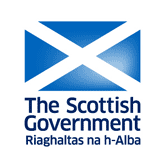 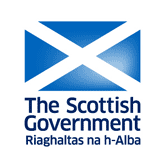 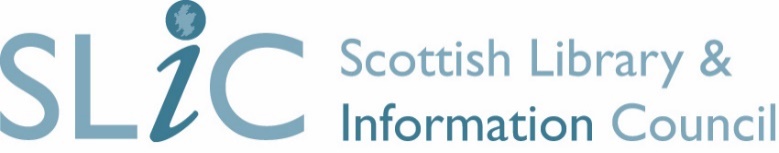 Scottish Government School Library Improvement Fund Application Form*Please remember this form needs to be countersigned and submitted by the SLIC School Key Contact. The Headteacher/Director of Education/Finance and any Partners also need to sign the form. Forms that are not signed cannot be processed.Application Summary A. Project TitleB. Applicant DetailsC. Project SummaryD. Project PartnersApplicationSection 1: OrganisationEnter the details of the project team, inserting additional rows as required. Section 2: BackgroundPlease provide information about why you want to run this project. This could include learning from your previous work, relevant research and policies, and consultations with library users (300 words). 
Section 3: Project DetailsExplain what your project will achieve, outline your delivery plans and tell us why you’ve chosen this approach. Section 4: Outcomes and OutputsWhat will change in the short and medium term as a result of your project?Section 5: Project Impact What will be the longer-term benefits of your project?How will the project develop your service and staff? How will it enhance what you currently offer? How will you measure this? How will your project benefit the wider library sector? How will you share your experiences and lessons learned? Section 6: Milestones Please complete the table to include key project milestones, inserting additional rows as required.Section 7: Project Management (a) What will be the arrangements for managing your proposed project? Please include partner participation, where applicable.(b) Have you carried out a How Good Is Our School Library (HGIOSL) review or what are your plans to carry out a review during the course of the project? What Quality Indicators will be satisfied?  (c) Which of the Strategic Aims from Vibrant Libraries, Thriving Schools will be supported by your project and how do you intend on evaluating this? Section 8: FinancePlease provide details of the expenditure identified for the project, inserting rows as required. Section 9: SustainabilityWhat are your plans for sustaining project activity after the funding period ends?Section 10: Risk ManagementWhat are the main risks for your project? How likely is it that these scenarios will occur? What is the potential impact, and what arrangements do you have in place to mitigate risk factors? Please note that a condition of grant will require a register of risks to be kept. Section 11: Service OverviewPlease provide details of any significant changes to library service provision in your organisation within the last three years. In particular, please include any reductions/increases in opening hours, library closures/openings, reduction/increase in staff numbers, or the introduction of new services.Section 12: Project DatesSection 13: DisseminationThe Scottish Library & Information Council (SLIC) will disseminate reports from your project through its website. SLIC may also request a follow-up report about the impact of your project between 12 and 24 months after the funding period.Section 14: DeclarationI believe that the project is achievable within the given time and cost constraints, and with the available resources. I declare that, to the best of my knowledge, the information provided in this application form and any supporting documentation is accurate.SLIC School Library Key ContactHeadteacher, or Director of Education/FinancePartners, if joint projectKey contacts should send completed applications to applications@scottishlibraries.org *We often receive a deluge of emails on the submission date, therefore earlier submissions are welcomed and appreciated. Library Service/SchoolName of Lead ManagerJob TitleAddressEmailTelephoneMobileWhich of the aims outlined in Vibrant Libraries Thriving Schools does your project support?Project AimProject Summary (around 250 words)Amount of Funding Requested£Are you applying for this funding in partnership with another organisation?If Yes, please give detailsProject RoleNameJob TitleEmailProject ManagerMilestoneDateActivityAnticipated date of expenditure Amount from SLIFAmount from other budgetTotal Amount TotalRiskLikelihood
(high, medium, low)Impact 
(high, medium, low)Action to manage risk What is the date on which the proposed project will commence?What is the date on which the proposed project will finish?Name:Signature: Position: Date: Name:Signature:Position:Date:Name:Signature: Position: Date: 